CanDoMaths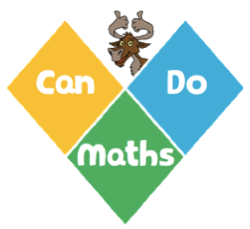 Calculation Policy  Age Related Expectations by YearMental and Written Methods (Addition and Subtraction)Mental and Written Methods (Addition and Subtraction)Mental and Written Methods (Addition and Subtraction)Mental and Written Methods (Addition and Subtraction)Mental and Written Methods (Addition and Subtraction)Mental and Written Methods (Addition and Subtraction)123456Read, write and interpret mathematical statements involving addition (+), subtraction (–) and equals (=) signsSolve one-step problems that involve addition and subtraction, using concrete objects and pictorial representations, and missing number problems such as 7 = ☐ – 9Add and subtract two two-digit numbers using concrete objects, pictorial representations progressing to formal written methods Add and subtract numbers using concrete objects, pictorial representations, and mentally, including:a two-digit number and onesa two-digit number and tenstwo two-digit numbersadding three one-digit numbersAdd and subtract numbers with up to three digits, using formal written methods of columnar addition and subtractionAdd and subtract numbers mentally, including:a three-digit number and onesa three-digit number and tensa three-digit number and hundredsAdd and subtract numbers with up to 4 digits using the formal written methods of columnar addition where appropriatesignsSolve addition and subtraction two-step problems in contexts, deciding which operations and methods to use and whyAdd and subtract whole numbers with more than 4 digits, including using formal written methods (columnar addition and subtraction)Add and subtract numbers mentally with increasingly large numbersSolve addition and subtraction multi-step problems in contexts, deciding which operations and methods to use and why Perform mental calculations, including with mixed operations and large numbersMental and Written Methods (Multiplication and Division)Mental and Written Methods (Multiplication and Division)Mental and Written Methods (Multiplication and Division)Mental and Written Methods (Multiplication and Division)Mental and Written Methods (Multiplication and Division)Mental and Written Methods (Multiplication and Division)123456Solve one-step problems involving multiplication and division, by calculating the answer using concrete objects, pictorial representations and arrays with the support of the teacherCalculate mathematical statements for multiplication and division within the multiplication tables and write them using the multiplication (×), division (÷) and equals (=) signsShow that multiplication of two numbers can be done in any order (commutative) and division of one number by another cannotSolve problems involving multiplication and division, using materials, arrays, repeated addition, mental methods, and multiplication and division facts, including problems in contextsWrite and calculate mathematical statements for ÷ using the x tables they know progressing to formal written methods.Write and calculate mathematical statements for multiplication and division using the multiplication tables that they know, including for two-digit numbers times one-digit numbers, using mental methodsUse place value, known and derived facts to multiply and divide mentally, including: multiplying by 0 and 1; dividing by 1; multiplying together three numbersRecognise and use factor pairs and commutativity in mental calculationsMultiply two-digit and three-digit numbers by a one-digit number using formal written layoutMultiply numbers up to 4 digits by a one- or two-digit number using a formal written method, including long multiplication for two-digit numbers Divide numbers up to 4 digits by a one-digit number using the formal written method of short division and interpret remainders appropriately for the contextMultiply and divide numbers mentally drawing upon known factsMultiply and divide whole numbers and those involving decimals by 10, 100 and 1000Multiply multi-digit numbers up to 4 digits by a two-digit whole number using the formal written method of long multiplicationDivide numbers up to 4-digits by a two-digit whole number using the formal written method of short division where appropriate for the contextDivide numbers up to 4 digits by a two-digit whole number using the formal written method of long division, and interpret remainders as whole number remainders, fractions, or by rounding, as appropriate for the context     Perform mental calculations, including with mixed operations and large numbersNumber SenseNumber SenseNumber SenseNumber SenseNumber SenseNumber Sense123456Represent & use number bonds and related subtraction facts within 20Add and subtract one-digit and two-digit numbers to 20, including zeroRecall and use addition and subtraction facts to 20 fluently, and derive and use related facts up to 100Recall and use x and ÷ facts for the 2, 5 and 10 x tables, including recognising odd and even numbers.Recall and use x and ÷ facts for the 3, 4 and 8 times tables.Recall x and ÷ facts for x tables up to 12 x 12.Recall prime numbers up to 19Know and use the vocabulary of prime numbers, prime factors and composite (non-prime) numbersRecognise and use square numbers and cube numbers, and the notation for squared (²) and cubed (³)Recall x and ÷ facts for x tables up to 12 x 12 and use to find other related facts